2023 Alpine 100 Ride Emergency Management Plan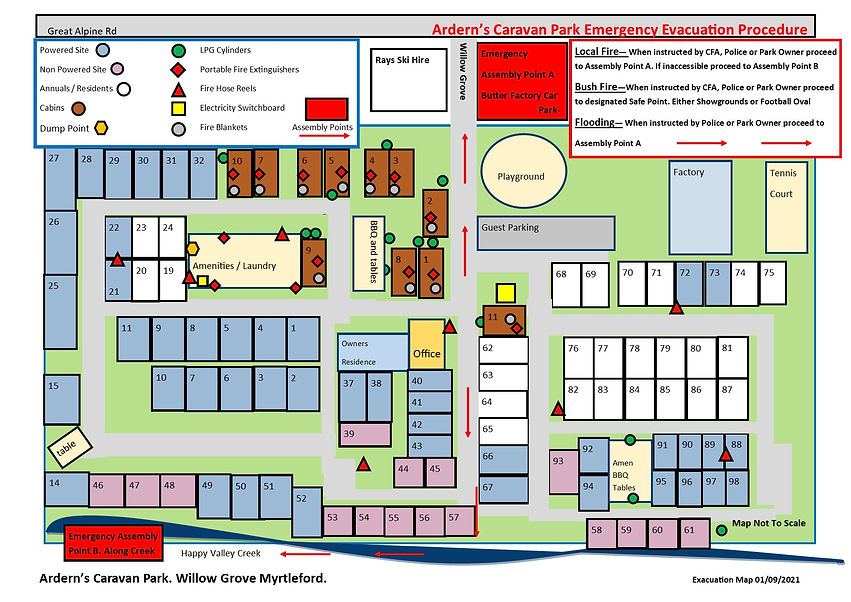 EXCURSION DETAILS 	EXCURSION DETAILS 	Activity typeCycling: Alpine 100 RideLocationNorthern Victoria – Murray to the Mountains Rail Trail – Beechworth, Everton, Gapsted, Myrtleford, Harrietville, Bright, Porepunkah, Eurobin, Ovens, Myrtleford. Accommodation: Ardern’s Caravan Park, Willow grove, Myrtleford, Vic 3737Year level/ClassDatesMonday 3rd April 2023 – Thursday 6th April 2023EMERGENCY MANAGEMENT PLAN Template completed by Blackwood staff, for individual school use.                          Change details as necessary to suit requirements for your SchoolEMERGENCY MANAGEMENT PLAN Template completed by Blackwood staff, for individual school use.                          Change details as necessary to suit requirements for your SchoolEMERGENCY MANAGEMENT PLAN Template completed by Blackwood staff, for individual school use.                          Change details as necessary to suit requirements for your SchoolEMERGENCY MANAGEMENT PLAN Template completed by Blackwood staff, for individual school use.                          Change details as necessary to suit requirements for your SchoolKey contacts Key contacts Key contacts Key contacts Teacher-in-chargeVenue contactArdern’s Caravan Park (03) 5752 1394First aid staffPrincipalSchool receptionAssistant PrincipalDET – Incident Support and Operations Centre 1800 126 126 (24 Hours)School 24-hour contactBlackwood Special Schools Contacts Blackwood Special Schools Contacts Blackwood Special Schools Contacts Blackwood Special Schools Contacts Blackwood Special Schools Contacts Blackwood Special Schools Contacts Blackwood Special Schools Contacts Blackwood Special Schools Contacts Event Co-ordinatorShane Le FevreContact0423 893-506Blackwood SSOEC PrincipalKristine BakerContact03 9789-6844Event First Aid Co-ordinatorDavid OgilvieContact0437 019-334Campus PrincipalTony BelletteContact0439 686-768Blackwood Special Schools OEC03 5368-676803 5368-676803 5368-6768Blackwood SSOEC 24-hour ContactTony BelletteContact0439 686-768Local emergency contacts Local emergency contacts Local emergency contacts Local emergency contacts Nearest Hospital Northeast Health Wangaratta (Full Emergency Department) 03 5722 5111 35-47 Green St, Wangaratta VIC 3677Fire/Police/AmbulanceLocal Police 000Myrtleford Police Station (03) 5752 10032 Queen St, Myrtleford VIC 3737 Nearest Medical CentreMyrtleford Hospital (Urgent care: 24hr / 7 days) 03 5751 9300 30 O'Donnell Avenue Myrtleford VIC 3737CFAMyrtleford Fire station: 41 Duke St, Myrtleford VIC 3737SESVICSES Myrtleford unit 132500 16 Jubilee St, Myrtleford VIC 3737OtherEvacuation response (attach maps and mark locations if required)Evacuation response (attach maps and mark locations if required)Evacuation response (attach maps and mark locations if required)Evacuation response (attach maps and mark locations if required)Access points (emergency vehicles, helicopter etc.)Ardern’s Caravan Park: Emergency vehicle access via Willow GroveTime for school support to arrive3hrs 20mins from BlackwoodAssembly pointsArdern’s Caravan Park; See attached mapAssembly point A: Butter Factory Carpark. Assembly point B: Happy Valley creek (SW corner of property)Offsite assembly points: 1: Myrtleford Showgrounds                                       2: Myrtleford Football OvalTravel time to nearest medical help (from Myrtleford)Ardern’s to Myrtleford hospital = 3 minsArdern’s to Wangaratta Hospital = 40 minsEmergency Response Procedure Emergency Response Procedure For students or staff with an existing medical management plan (e.g. Anaphylaxis Management Plan, Asthma Management Plan etc.) please attach the plan to this document. There is no need to complete additional emergency response procedures unless it is deemed necessary by the principal.  For students or staff with an existing medical management plan (e.g. Anaphylaxis Management Plan, Asthma Management Plan etc.) please attach the plan to this document. There is no need to complete additional emergency response procedures unless it is deemed necessary by the principal.  What (injury, illness, weather, environmental conditions) Actions required, including equipment and location such as first aid, EpiPen etc. (who is responsible)Actions required, including equipment and location such as first aid, EpiPen etc. (who is responsible)Common communications  for emergenciesFirst on the SceneContact emergency services 000                    Blackwood Ride Co-ordinatorContact your Principal                     Visiting School Ride CoordinatorContact your Principal                    Blackwood SSOEC PrincipalContact the Department’s incident Support and Operations CentreFirst on the SceneContact emergency services 000                    Blackwood Ride Co-ordinatorContact your Principal                     Visiting School Ride CoordinatorContact your Principal                    Blackwood SSOEC PrincipalContact the Department’s incident Support and Operations CentreBuilding FireBuilding Fire Specific Procedures:Extinguish the fire (only if safe to do so).Implement the procedure for on-site or off-site evacuation.Building Fire Specific Procedures after the Incident:Evaluate the need to evacuate if there are uncontrolled fires, gas leaks or structural damage to the building you are in.If you evacuate, watch out for fallen trees, power lines, and stay clear of any structures that may collapse.Initial Generic Procedures:Ensure that your personal safety and wellbeing is maintained.Assess and maintain the personal safety and wellbeing of others in your group.Make the area safe for allIf required call 000.                    Blackwood Ride Co-ordinatorContact the Blackwood Campus Principal or equivalent to gain further advice and support. If possible, continue managing the scene and the incident                    Visiting School Ride CoordinatorContact the Blackwood Campus Principal or equivalent to gain further advice and supportIf possible, continue managing the scene and the incidentBuilding Fire Specific Procedures:Extinguish the fire (only if safe to do so).Implement the procedure for on-site or off-site evacuation.Building Fire Specific Procedures after the Incident:Evaluate the need to evacuate if there are uncontrolled fires, gas leaks or structural damage to the building you are in.If you evacuate, watch out for fallen trees, power lines, and stay clear of any structures that may collapse.Initial Generic Procedures:Ensure that your personal safety and wellbeing is maintained.Assess and maintain the personal safety and wellbeing of others in your group.Make the area safe for allIf required call 000.                    Blackwood Ride Co-ordinatorContact the Blackwood Campus Principal or equivalent to gain further advice and support. If possible, continue managing the scene and the incident                    Visiting School Ride CoordinatorContact the Blackwood Campus Principal or equivalent to gain further advice and supportIf possible, continue managing the scene and the incidentIntruderIntruder Specific Procedures:Do not do or say anything to the person to encourage irrational behaviour.Initiate action to restrict entry to the building if possible and confine or isolate the threat from building occupants.Determine whether evacuation, lock-down or shelter-in-place is required. Perform the relevant procedure, do this in consultation with the Police where possible.Evacuation only should be considered if safe to do soInitial Generic Procedures:Ensure that your personal safety and wellbeing is maintained.Assess and maintain the personal safety and wellbeing of others in your group.Make the area safe for allIf required call 000.                     Blackwood Ride Co-ordinatorContact the Blackwood Campus Principal or equivalent to gain further advice and support. If possible, continue managing the scene and the incident                    Visiting School Ride CoordinatorContact the Blackwood Campus Principal or equivalent to gain further advice and support.If possible, continue managing the scene and the incident.Intruder Specific Procedures:Do not do or say anything to the person to encourage irrational behaviour.Initiate action to restrict entry to the building if possible and confine or isolate the threat from building occupants.Determine whether evacuation, lock-down or shelter-in-place is required. Perform the relevant procedure, do this in consultation with the Police where possible.Evacuation only should be considered if safe to do soInitial Generic Procedures:Ensure that your personal safety and wellbeing is maintained.Assess and maintain the personal safety and wellbeing of others in your group.Make the area safe for allIf required call 000.                     Blackwood Ride Co-ordinatorContact the Blackwood Campus Principal or equivalent to gain further advice and support. If possible, continue managing the scene and the incident                    Visiting School Ride CoordinatorContact the Blackwood Campus Principal or equivalent to gain further advice and support.If possible, continue managing the scene and the incident.BushfireTriggers for Action.The need for action by the school is triggered when there is a bushfire or grassfire that;is observable, oridentified via Vic Emergency App within the event location and/or immediate areathere is an Advice, Watch and Act, Emergency Warning or Evacuation message that includes the event location and immediate areaImmediate Actions / Seek Advice .If immediate emergency services assistance is required phone '000'.                    Blackwood Ride Co-ordinatorSeek advice from your regional Manager, Operations and Emergency Management, regional Emergency Management Support Officer, or regional IMT (if activated). They can gain additional information and advice from emergency services for you.Convene your Incident Management Team (IMT)Continue to monitor conditions such as wind change, size of fire, direction of travel. Continue to monitor warnings and advice messages through the VicEmergency App or website.If there is a bushfire or grassfire in your watch zone with an associated warning area that does not cover the site, seek further advice to determine if any actions are necessary.                    Blackwood SSOEC PrincipalReport the incident to ISOC (1800 126 126)Moving to safe place in community                    Blackwood Ride Co-ordinatorIf fire refuge is required, move all students, staff and visitors to the Myrtleford Football oval or Myrtleford Showgrounds, provided it is safe to do so.Take your emergency kit, a first aid kit, your EMP and student and staff attendance lists.Check that all students, staff and visitors are accounted for. Ensure communications with emergency services are maintained.                    Visiting School Ride Co-ordinatorCheck that all your students & staff are accounted forAdvise your Principal that you are sheltering and that they should advise all members of your School Community to not come to the area to pcik up students or staff                    Blackwood SSOEC StaffAttend to students and staff who show signs of or are known to be susceptible to smoke.  If possible, supply them with P2 smoke masks and any medication they may require.The Communication Officer or a nominaled person is to monitor the phones and/or radios to ensure that communication is maintain.Wait for emergency services to arrive or provide further information.Any decision to leave the Shelter in Place should only occur on advice of emergency servicesTriggers for Action.The need for action by the school is triggered when there is a bushfire or grassfire that;is observable, oridentified via Vic Emergency App within the event location and/or immediate areathere is an Advice, Watch and Act, Emergency Warning or Evacuation message that includes the event location and immediate areaImmediate Actions / Seek Advice .If immediate emergency services assistance is required phone '000'.                    Blackwood Ride Co-ordinatorSeek advice from your regional Manager, Operations and Emergency Management, regional Emergency Management Support Officer, or regional IMT (if activated). They can gain additional information and advice from emergency services for you.Convene your Incident Management Team (IMT)Continue to monitor conditions such as wind change, size of fire, direction of travel. Continue to monitor warnings and advice messages through the VicEmergency App or website.If there is a bushfire or grassfire in your watch zone with an associated warning area that does not cover the site, seek further advice to determine if any actions are necessary.                    Blackwood SSOEC PrincipalReport the incident to ISOC (1800 126 126)Moving to safe place in community                    Blackwood Ride Co-ordinatorIf fire refuge is required, move all students, staff and visitors to the Myrtleford Football oval or Myrtleford Showgrounds, provided it is safe to do so.Take your emergency kit, a first aid kit, your EMP and student and staff attendance lists.Check that all students, staff and visitors are accounted for. Ensure communications with emergency services are maintained.                    Visiting School Ride Co-ordinatorCheck that all your students & staff are accounted forAdvise your Principal that you are sheltering and that they should advise all members of your School Community to not come to the area to pcik up students or staff                    Blackwood SSOEC StaffAttend to students and staff who show signs of or are known to be susceptible to smoke.  If possible, supply them with P2 smoke masks and any medication they may require.The Communication Officer or a nominaled person is to monitor the phones and/or radios to ensure that communication is maintain.Wait for emergency services to arrive or provide further information.Any decision to leave the Shelter in Place should only occur on advice of emergency servicesSevere Weather eventSevere Weather Event Specific ProceduresCall 000 if emergency services are needed and seek and follow advice.If offsite and away from shelter:                    Blackwood Ride Co-ordinator & Visiting School Ride Co-ordinatorEnsure the safety of all participants immediately by seeking safety and shelter nearby. Remain in shelter until safe to move Cease activity and coordinate pick up by Sag Wagon. All students to get into vehicle to keep warm and dry untilDepending on suitability of shelter, proximity to transport and weather forecast, consider evacuation to avoid further risk of inclement weather. Do not move if conditions are not safe to do soEnsure participants have warm, protective clothing which protects them from the elements. This may mean changing out of wet clothes once shelter has been soughtIf onsite and close to shelter…Seek shelter onsite (if there’s enough space) or at offsite assembly points if there isn’t enough indoor space                     Blackwood Ride Co-ordinator & Visiting School Ride Co-ordinatorBefore the storm, store or secure loose items external to buildings, such as outdoor furniture and rubbish bins.Ensure all participants are in a safe indoor location, not in tents.Once in safe indoor place: secure windows (close curtains and blinds) and external doors. If necessary, tape windows and glass entrances. Utilise boards and sandbags if required.During a severe storm: Remain in the building and keep away from windows.Restrict the use of telephone landlines to emergency calls only, particularly during a thunderstorm.                    Blackwood Ride Co-ordinatorReport any matter concerning the safety and wellbeing of students, staff and visitors to the Principal.Disconnect electrical equipment - cover and/or move this equipment away from windows. Report emergency to the Security Services Unit on 9603 7999.After the storm passes, evaluate the need to evacuate if uncontrolled fires, gas leaks, or structural damage has occurred as a result of the storm.Implement the off-site evacuation or shelter in place procedure if required.                    Visiting School Ride Co-ordinatorReport any matter conerning the saftey and wellbeing of your students, staff and visitors to your PrincipalDisconnect electrical equipment – cover and/or move this equipment away from windows.                    Blackwood SSOEC StaffListen to local radio or TV on battery-powered sets for weather warnings and advice                    Blackwood SSOEC PrincipalNotify your region and seek advice from your regional Manager, Operations and Emergency Management if required.Severe Weather Event Specific ProceduresCall 000 if emergency services are needed and seek and follow advice.If offsite and away from shelter:                    Blackwood Ride Co-ordinator & Visiting School Ride Co-ordinatorEnsure the safety of all participants immediately by seeking safety and shelter nearby. Remain in shelter until safe to move Cease activity and coordinate pick up by Sag Wagon. All students to get into vehicle to keep warm and dry untilDepending on suitability of shelter, proximity to transport and weather forecast, consider evacuation to avoid further risk of inclement weather. Do not move if conditions are not safe to do soEnsure participants have warm, protective clothing which protects them from the elements. This may mean changing out of wet clothes once shelter has been soughtIf onsite and close to shelter…Seek shelter onsite (if there’s enough space) or at offsite assembly points if there isn’t enough indoor space                     Blackwood Ride Co-ordinator & Visiting School Ride Co-ordinatorBefore the storm, store or secure loose items external to buildings, such as outdoor furniture and rubbish bins.Ensure all participants are in a safe indoor location, not in tents.Once in safe indoor place: secure windows (close curtains and blinds) and external doors. If necessary, tape windows and glass entrances. Utilise boards and sandbags if required.During a severe storm: Remain in the building and keep away from windows.Restrict the use of telephone landlines to emergency calls only, particularly during a thunderstorm.                    Blackwood Ride Co-ordinatorReport any matter concerning the safety and wellbeing of students, staff and visitors to the Principal.Disconnect electrical equipment - cover and/or move this equipment away from windows. Report emergency to the Security Services Unit on 9603 7999.After the storm passes, evaluate the need to evacuate if uncontrolled fires, gas leaks, or structural damage has occurred as a result of the storm.Implement the off-site evacuation or shelter in place procedure if required.                    Visiting School Ride Co-ordinatorReport any matter conerning the saftey and wellbeing of your students, staff and visitors to your PrincipalDisconnect electrical equipment – cover and/or move this equipment away from windows.                    Blackwood SSOEC StaffListen to local radio or TV on battery-powered sets for weather warnings and advice                    Blackwood SSOEC PrincipalNotify your region and seek advice from your regional Manager, Operations and Emergency Management if required.Medical EmergencyIf a medical emergency occurs on a school site or on a camp/excursionFirst on the SceneCall’ 000’ if immediate/life threatening. Consider transport to nearest hospital or stay at location to wait for an ambulance.Administer first aidFollow specific procedures for the short, medium and long term care of the patient/s and others.Visiting School Ride Co-ordinatorConsider any immediate wellbeing support required for all studentsNotify your PrincipalAsk your Principal to contact parent/guardian of affected studentContact Incident Support and Operations Centre (ISOC) on 1800 126 126Record evidence (if applicable)Provide support for students who may have witnessed early stage of emergencyVisiting School & Blackwood SSOEC StaffSupervise students remaining at the excursion locationKeep other students away from the emergency/incidentIf a medical emergency occurs on a school site or on a camp/excursionFirst on the SceneCall’ 000’ if immediate/life threatening. Consider transport to nearest hospital or stay at location to wait for an ambulance.Administer first aidFollow specific procedures for the short, medium and long term care of the patient/s and others.Visiting School Ride Co-ordinatorConsider any immediate wellbeing support required for all studentsNotify your PrincipalAsk your Principal to contact parent/guardian of affected studentContact Incident Support and Operations Centre (ISOC) on 1800 126 126Record evidence (if applicable)Provide support for students who may have witnessed early stage of emergencyVisiting School & Blackwood SSOEC StaffSupervise students remaining at the excursion locationKeep other students away from the emergency/incidentMissing personIf a person is missing and/or cannot be accounted for:Visiting School Staff & Blackwood SSOEC StaffSearch the immediate areaVisiting School Ride Co-ordinatorContact the parent/carer/partner to gain as much information about the persons behaviour, routine, personality as possibleBlackwood Ride Co-ordinatorContact ‘000’ for police to report child missingProvide a description, time last seen and locationWork through the lost persons procedure.Blackwood SSOEC PrincipalReport the incident to the incident Support and Operations Centre on 1800 126 126Immediate Response of Incident Scene Person:When informed of or discovering a person is missing                    Blackwood Ride Co-ordinator                         Gather as much information as possible on the person.Where were they last seen?What is the person’s motivation? What do you think their intent is? Has the person done this in the past?General appearance of person?What were they wearing?Date of birth?Ensure all other participants are accounted for and cease activity.Organise a systematic search of the area mentioned in the information gathering.Enact communication process.When ringing police/emergency services have the Visiting Teacher who best knows the person with you.Contact and assemble any available Blackwood staff to assist with a search. Using any available Blackwood staff and Visiting Staff, initiate a coordinated search of likely areas. All staff to have a radio.                    Visiting School Staff & Blackwood SSOEC StaffSystematically search the area mentioned in the information gathering.If a person is missing and/or cannot be accounted for:Visiting School Staff & Blackwood SSOEC StaffSearch the immediate areaVisiting School Ride Co-ordinatorContact the parent/carer/partner to gain as much information about the persons behaviour, routine, personality as possibleBlackwood Ride Co-ordinatorContact ‘000’ for police to report child missingProvide a description, time last seen and locationWork through the lost persons procedure.Blackwood SSOEC PrincipalReport the incident to the incident Support and Operations Centre on 1800 126 126Immediate Response of Incident Scene Person:When informed of or discovering a person is missing                    Blackwood Ride Co-ordinator                         Gather as much information as possible on the person.Where were they last seen?What is the person’s motivation? What do you think their intent is? Has the person done this in the past?General appearance of person?What were they wearing?Date of birth?Ensure all other participants are accounted for and cease activity.Organise a systematic search of the area mentioned in the information gathering.Enact communication process.When ringing police/emergency services have the Visiting Teacher who best knows the person with you.Contact and assemble any available Blackwood staff to assist with a search. Using any available Blackwood staff and Visiting Staff, initiate a coordinated search of likely areas. All staff to have a radio.                    Visiting School Staff & Blackwood SSOEC StaffSystematically search the area mentioned in the information gathering.COVID-19Managing an unwell student or staff member Refer to the guidance School Operations Guide and Management of Students Displaying COVID-19 Symptoms in Education Settings in relation to the management of an unwell student / staff member, including in relation to the safe isolation of unwell staff or students, and directing staff or students to return home as soon as possible, and appropriate use of rapid antigen tests. Managing a confirmed case of COVID-19 Refer to the guidance in the School Operations Guide in relation to staff or students that are identified as a positive case of coronavirus (COVID-19), including in relation to the safe isolation of staff or students as needed, and directing staff or students to return home for testing as soon as possible.Schools do not need to take further action, until directed to do so.Use of personal protective equipment (PPE)School staff should ensure appropriate PPE is brought to the camp/excursion, so it is available in case it is required. Refer to the Department’s Personal Protective Equipment (PPE) guide in education settings when additional PPE is required and for information on the correct and safe use of PPE.Managing an unwell student or staff member Refer to the guidance School Operations Guide and Management of Students Displaying COVID-19 Symptoms in Education Settings in relation to the management of an unwell student / staff member, including in relation to the safe isolation of unwell staff or students, and directing staff or students to return home as soon as possible, and appropriate use of rapid antigen tests. Managing a confirmed case of COVID-19 Refer to the guidance in the School Operations Guide in relation to staff or students that are identified as a positive case of coronavirus (COVID-19), including in relation to the safe isolation of staff or students as needed, and directing staff or students to return home for testing as soon as possible.Schools do not need to take further action, until directed to do so.Use of personal protective equipment (PPE)School staff should ensure appropriate PPE is brought to the camp/excursion, so it is available in case it is required. Refer to the Department’s Personal Protective Equipment (PPE) guide in education settings when additional PPE is required and for information on the correct and safe use of PPE.Child AbuseIn the event of an incident, disclosure, or suspicion of child abuse, the school will: Follow the Four Critical Actions for Schools about Responding to Incidents, Disclosures and Suspicions of Child Abuse hyperlinked at https://www.education.vic.gov.au/Documents/about/programs/health/protect/FourCriticalActions_ChildAbuse.pdfReport the incident internally to the Incident Support  and Operations Centre (ISOC) by calling 1800 126 126.  If you require additional advice and support with managing the incident, ask to consult with the Incident Management and Support Unit (IMSU), available on the same phone number.This is an abridged version of schools’ obligations which are outlined in more detail in Identifying and Responding to All Forms of Abuse in Victorian Schools hyperlinked at https://www.education.vic.gov.au/Documents/about/programs/health/protect/ChildSafeStandard5_SchoolsGuide.pdfFor suspected student sexual offending, the school will:Follow the Four Critical Actions for Schools on Responding to Student Sexual Offending hyperlinked at https://www.education.vic.gov.au/Documents/about/programs/health/protect/FourCriticalActions_SSO.pdf.Report the incident internally to ISOC by calling 1800 126 126.  If you require additional advice and support with managing the incident, ask to consult with the IMSU, available on the same phone number.The Four Critical Actions is a summary of schools’ obligations which are outlined in greater detail in Identifying and Responding to Student Sexual Offending hyperlinked at https://www.education.vic.gov.au/Documents/about/programs/health/protect/SSO_Policy.pdfThe 4 critical actions are:Responding to an emergencyReporting to the authorities/referring to servicesContacting parents/carersProviding ongoing supportIn the event of an incident, disclosure, or suspicion of child abuse, the school will: Follow the Four Critical Actions for Schools about Responding to Incidents, Disclosures and Suspicions of Child Abuse hyperlinked at https://www.education.vic.gov.au/Documents/about/programs/health/protect/FourCriticalActions_ChildAbuse.pdfReport the incident internally to the Incident Support  and Operations Centre (ISOC) by calling 1800 126 126.  If you require additional advice and support with managing the incident, ask to consult with the Incident Management and Support Unit (IMSU), available on the same phone number.This is an abridged version of schools’ obligations which are outlined in more detail in Identifying and Responding to All Forms of Abuse in Victorian Schools hyperlinked at https://www.education.vic.gov.au/Documents/about/programs/health/protect/ChildSafeStandard5_SchoolsGuide.pdfFor suspected student sexual offending, the school will:Follow the Four Critical Actions for Schools on Responding to Student Sexual Offending hyperlinked at https://www.education.vic.gov.au/Documents/about/programs/health/protect/FourCriticalActions_SSO.pdf.Report the incident internally to ISOC by calling 1800 126 126.  If you require additional advice and support with managing the incident, ask to consult with the IMSU, available on the same phone number.The Four Critical Actions is a summary of schools’ obligations which are outlined in greater detail in Identifying and Responding to Student Sexual Offending hyperlinked at https://www.education.vic.gov.au/Documents/about/programs/health/protect/SSO_Policy.pdfThe 4 critical actions are:Responding to an emergencyReporting to the authorities/referring to servicesContacting parents/carersProviding ongoing supportBus emergency while en routeOrSchool bus accident/vehicle incidentFirst on the SceneEnsure that your personal safety and wellbeing and that of others is maintained.Call ‘000’ if immediate/life threatening. Consider transport to the nearest hospital or stay at location to wait for an ambulance.Administer first aid.Follow specific procedures for the short, medium and long term care of the patient/s and others.Initial Generic Procedures:Ensure that your personal safety and wellbeing and that of others is maintained.                     Blackwood Ride Co-ordinator & Visiting School Ride Co-ordinatorAssess and maintain the personal safety and wellbeing of others in your group.Make the area safe for allContact the Campus Principal or equivalent to gain further advice and support.If possible, continue managing the scene and the incident.Generic Procedures after the Incident:                    Blackwood Ride Co-ordinator & Visiting School Ride Co-ordinatorArrange medical assistance where required.Help others if you can.Report any matter concerning the safety and wellbeing of students, staff and visitors to your Principal                    Blackwood SSOEC StaffIf needed tune in to ABC radio so you can and follow any emergency instructions.First on the SceneEnsure that your personal safety and wellbeing and that of others is maintained.Call ‘000’ if immediate/life threatening. Consider transport to the nearest hospital or stay at location to wait for an ambulance.Administer first aid.Follow specific procedures for the short, medium and long term care of the patient/s and others.Initial Generic Procedures:Ensure that your personal safety and wellbeing and that of others is maintained.                     Blackwood Ride Co-ordinator & Visiting School Ride Co-ordinatorAssess and maintain the personal safety and wellbeing of others in your group.Make the area safe for allContact the Campus Principal or equivalent to gain further advice and support.If possible, continue managing the scene and the incident.Generic Procedures after the Incident:                    Blackwood Ride Co-ordinator & Visiting School Ride Co-ordinatorArrange medical assistance where required.Help others if you can.Report any matter concerning the safety and wellbeing of students, staff and visitors to your Principal                    Blackwood SSOEC StaffIf needed tune in to ABC radio so you can and follow any emergency instructions.